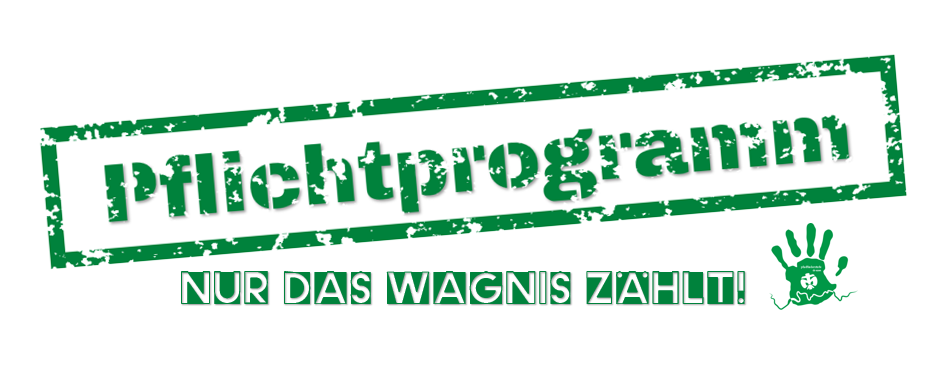 Truppanmeldung für das Aktionswochenende „Pflichtprogramm – Nur das Wagnis zählt“Angaben zum Trupp: Angaben zum verantwortlichen Leiter / zur verantwortlichen Leiterin: Bestätigung des StammesvortandesHiermit versichere ich die Richtigkeit aller von mir getätigten Angaben. Alle abgegebenen Anmeldungen liegen mir persönlich vor und sind jeweils von den Erziehungsberechtigten und den Teilnehmenden unterschrieben. Mir ist bewusst, dass die Verantwortung für den Trupp während der Durchführung des Aktionswochenendes der Pfadfinderstufe im Diözesanverband Essen vom 02. – 04. März 2018 bei mir und meinen Mitleiterinnen und Mitleitern liegt. Die Überweisung der angegebenen Teilnehmerbeiträge erfolgt bis zum 03.02.2018 auf das Konto des Diözesanverbandes.  __________________________________________________________(Unterschrift des verantwortlichen Leiters/der verantwortlichen Leiterin)Stamm:Adresse des Stammes:Stammesnummer:06 /06 /Bezirk:Anzahl Pfadis Männlich:Weiblich:Anzahl Leiter/innen Männlich:Weiblich:Teilnahmebeiträge gesamt:(20 € je Pfadi und Leiter/in)Vorschlag Wette 1:Vorschlag Wette 2:Vorschlag Wette 3:Name, Vorname:Straße, Hausnummer:PLZ, Ort:E-Mail:Telefonnummer:Name, VornameHiermit bestätige ich die Richtigkeit der Angaben. Alle angemeldeten Pfadfinderinnen und Pfadfinder sowie alle Leiterinnen und Leiter sind Mitglieder der Deutschen Pfadfinderschaft St. Georg (DPSG) und dementsprechend gemeldet. Mir liegen in Bezug auf die Leiterinnen und Leiter alle nötigen Angaben im Rahmen der Präventionsordnung des Bistums Essen vor.___________________________________Unterschrift des StammesvorstandesHiermit bestätige ich die Richtigkeit der Angaben. Alle angemeldeten Pfadfinderinnen und Pfadfinder sowie alle Leiterinnen und Leiter sind Mitglieder der Deutschen Pfadfinderschaft St. Georg (DPSG) und dementsprechend gemeldet. Mir liegen in Bezug auf die Leiterinnen und Leiter alle nötigen Angaben im Rahmen der Präventionsordnung des Bistums Essen vor.___________________________________Unterschrift des Stammesvorstandes